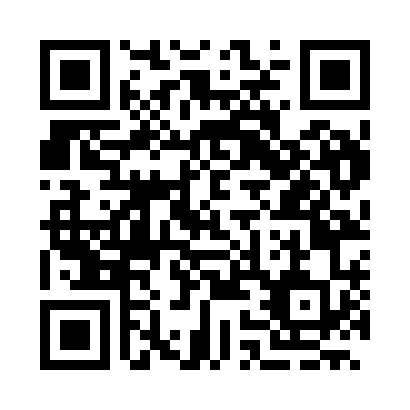 Prayer times for Zub, BulgariaMon 1 Jul 2024 - Wed 31 Jul 2024High Latitude Method: Angle Based RulePrayer Calculation Method: Muslim World LeagueAsar Calculation Method: HanafiPrayer times provided by https://www.salahtimes.comDateDayFajrSunriseDhuhrAsrMaghribIsha1Mon3:405:481:216:368:5510:532Tue3:405:481:226:368:5510:533Wed3:415:491:226:368:5410:524Thu3:425:501:226:368:5410:525Fri3:435:501:226:368:5410:516Sat3:445:511:226:368:5410:517Sun3:455:511:226:368:5310:508Mon3:465:521:236:368:5310:499Tue3:485:531:236:368:5210:4810Wed3:495:531:236:368:5210:4711Thu3:505:541:236:358:5210:4712Fri3:515:551:236:358:5110:4613Sat3:525:561:236:358:5010:4514Sun3:545:561:236:358:5010:4415Mon3:555:571:236:348:4910:4316Tue3:565:581:246:348:4910:4117Wed3:585:591:246:348:4810:4018Thu3:596:001:246:338:4710:3919Fri4:016:011:246:338:4710:3820Sat4:026:011:246:338:4610:3721Sun4:036:021:246:328:4510:3522Mon4:056:031:246:328:4410:3423Tue4:066:041:246:318:4310:3224Wed4:086:051:246:318:4210:3125Thu4:096:061:246:308:4110:3026Fri4:116:071:246:308:4010:2827Sat4:136:081:246:298:4010:2728Sun4:146:091:246:298:3910:2529Mon4:166:101:246:288:3710:2430Tue4:176:111:246:288:3610:2231Wed4:196:121:246:278:3510:20